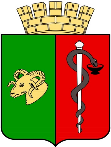 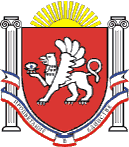 ЕВПАТОРИЙСКИЙ ГОРОДСКОЙ СОВЕТ
РЕСПУБЛИКИ КРЫМР Е Ш Е Н И ЕII созывСессия №1412.05.2020                                         Евпатория                                                2-14/10О внесении изменений в решение Евпаторийского городского совета II созыва от 15.11.2019 № 2-6/6 «Об установлении земельного налога на территории муниципального образования городской округ Евпатория Республики Крым»В соответствии  со ст. ст. 19, 23Федерального конституционного закона от 21.03.2014 № 6-ФКЗ «О принятии в Российскую Федерацию Республики Крым и образовании в составе Российской Федерации  новых субъектов – Республики Крым и города федерального значения Севастополя, ст. ст. 16, 35, 47  Федерального закона от 06.10.2003 №131-ФЗ «Об общих принципах организации местного самоуправления в Российской Федерации», ст. 61.2 Бюджетного Кодекса Российской Федерации, ст. ст. 12, 15, главой 31 раздела X Налогового Кодекса Российской Федерации, ст. 90 Конституции Республики Крым, ст. 6 Закона Республики Крым от 06.06.2014 № 18-ЗРК «Об административно-территориальном устройстве Республики Крым», ст. ст. 4, 10, 27 Закона Республики Крым от 21.08.2014 № 54-ЗРК «Об основах местного самоуправления в Республике Крым», ст. 11 Закона Республики Крым от 31.07.2014 № 38-ЗРК «Об особенностях регулирования имущественных и земельных отношений на территории Республики Крым», Уставом муниципального образования городской округ Евпатория Республики Крым, –городской совет РЕШИЛ:1. Внести изменения в решение Евпаторийского городского совета  II созыва от 15.11.2019 № 2-6/6 «Об установлении земельного налога на территории муниципального образования городской округ Евпатория Республики Крым», изложив пункты 4.1, 4.2 в следующей редакции:«4.1. Предоставить для государственных медицинских организаций первичного звена здравоохранения, находящихся на территории муниципального образования городской округ Евпатория Республики Крым, льготу по уплате земельного налога в размере 25% вне зависимости от вида разрешенного использования земельного участка.4.2. Предоставить в отношении земельных участков, находящихся в пользовании или собственности учреждений, включенных в раздел 1 реестра организаций отдыха детей и оздоровления, осуществляющих деятельность на территории Республики Крым, утвержденного приказом Министерства образования, науки и молодежи Республики Крым, в текущем году, льготу по уплате земельного налога в размере 20% вне зависимости от вида разрешенного использования земельного участка.»2. Настоящее решение вступает в силу не ранее чем по истечении одного месяца со дня его официального опубликования и подлежит обнародованию на официальном сайте Правительства Республики Крым – http://rk.gov.ru в разделе: муниципальные образования, подраздел – Евпатория, а также на официальном сайте муниципального образования городской округ Евпатория Республики Крым – http://admin.my-evp.ru в разделе Документы, подраздел – Документы городского совета в информационно-телекоммуникационной сети общего пользования.3. Контроль за исполнением настоящего решения возложить на комитет Евпаторийского городского совета по вопросам экономической, бюджетно-финансовой и налоговой политики и на администрацию города Евпатории Республики Крым.Председатель Евпаторийского городского совета                                                              О. В. Харитоненко